РЕШЕТИЛІВСЬКА МІСЬКА РАДА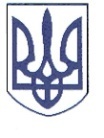 ПОЛТАВСЬКОЇ ОБЛАСТІРОЗПОРЯДЖЕННЯ	07 вересня 2022 року                                                                     	             № 153Про виплату грошової допомогидля   ліквідації  наслідків надзвичайних  ситуацій техногенного,  природного,соціального  характеру	Відповідно  до  ст. 34 Закону  України  ,,Про  місцеве   самоврядування  в Україні”, рішення  Решетилівської міської ради сьомого скликання  від 09.11.2018 року   ,,Про    затвердження    Комплексної   програми    соціального     захисту      населення     Решетилівської        міської        ради       на          2019-2023     роки” (11 позачергова сесія)  (зі змінами),  протоколу  засідання  комісії щодо визначення   суми     виплати     матеріально-грошової     допомоги  громадянам постраждалим внаслідок надзвичайних ситуацій техногенного, природного, соціального характеру від 05 вересня  2022 року  №1,  розглянувши   заяву     та     подані   документи  Бабій С.О., Василенко Н.І.,  Качура О.М,  Першка В.Я., Постолакій А.Ф., Сасін О.В., Семергей О.А., Степанової В.М., Шкодин П.Л.ЗОБОВ’ЯЗУЮ:	Відділу бухгалтерського обліку, звітності та адміністративно-господарського    забезпечення (Момот С.Г.)  виплатити  грошову допомогу:	1) Бабій Світлані Олександрівні, яка зареєстрована та проживає за адресою: *** в розмірі 2000 грн.	2) Василенко Наталії Іванівні, яка зареєстрована та проживає за адресою: ***в розмірі 2500 грн.    	3) Качуру Олександру Михайловичу, який зареєстрований та проживає за адресою: *** в розмірі 1400 грн.	4) Першку Василю Яковичу, який зареєстрований та проживає за адресою:*** в розмірі 4000 грн.	5) Постолакій Антоніні Федорівні, яка зареєстрована та проживає за адресою: ***  в розмірі 800 грн.	6) Сасін Ользі Василівні, яка зареєстрована та проживає за адресою: *** в розмірі 1000 грн.	7) Семергею Олександру Анатолійовичу, який зареєстрований та проживає за адресою: ***в розмірі 5000 грн.	8) Степановій Валентині Миколаївні, яка зареєстрована та проживає за адресою: *** в розмірі 9000 грн.	9) Шкодину Павлу Лук’яновичу, який зареєстрований та проживає за адресою: ***  в  розмірі 5000 грн.Секретар міської ради                                                                   Т.А. Малиш